附件3交通路线图1.机场—酒店路线图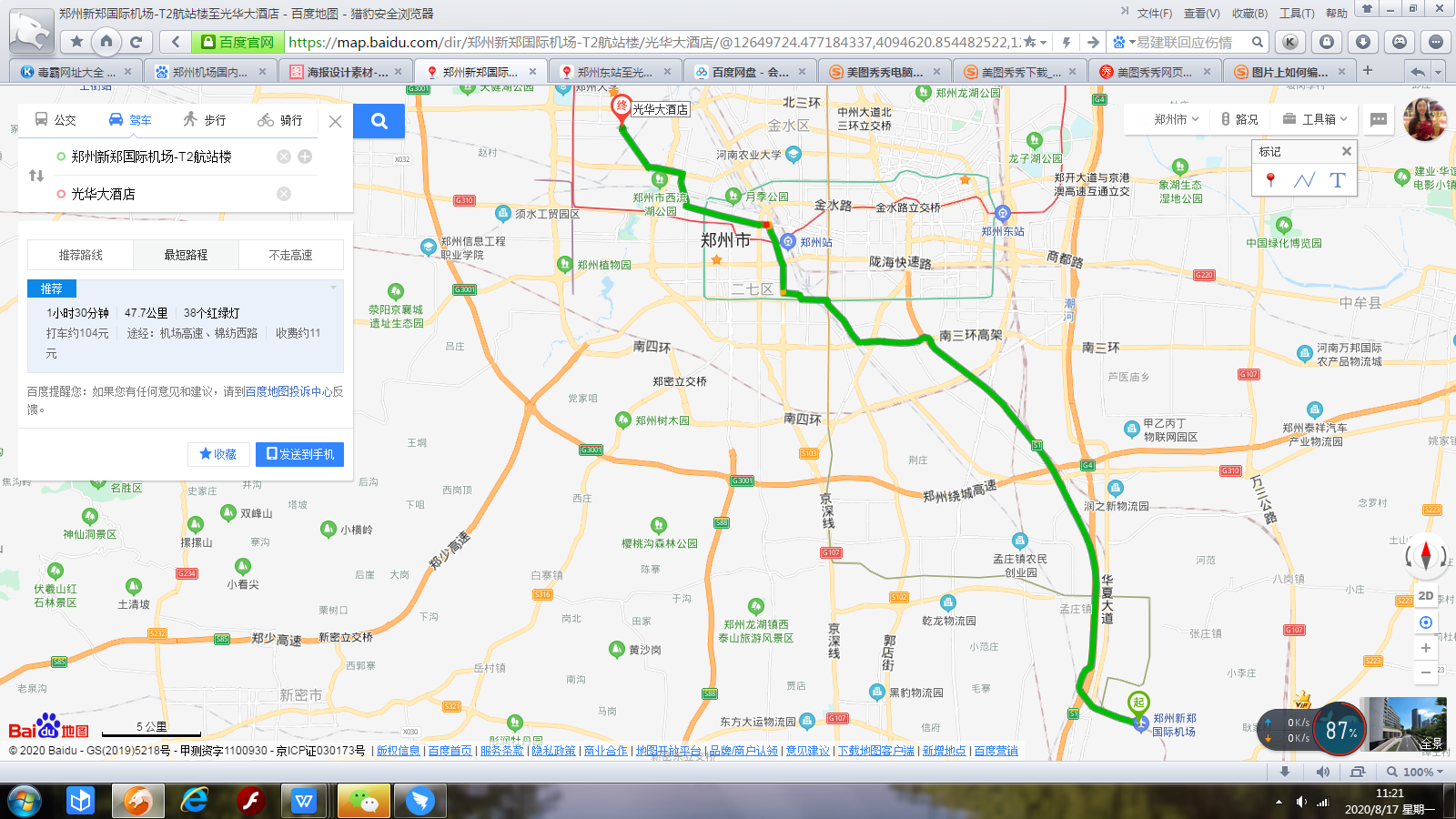 新郑机场距离光华大酒店全程50.1公里光华大酒店具体位置：郑州市高新区瑞达路68号酒店接待工作人员：袁芯 152908061552.郑州东站—光华大酒店路线图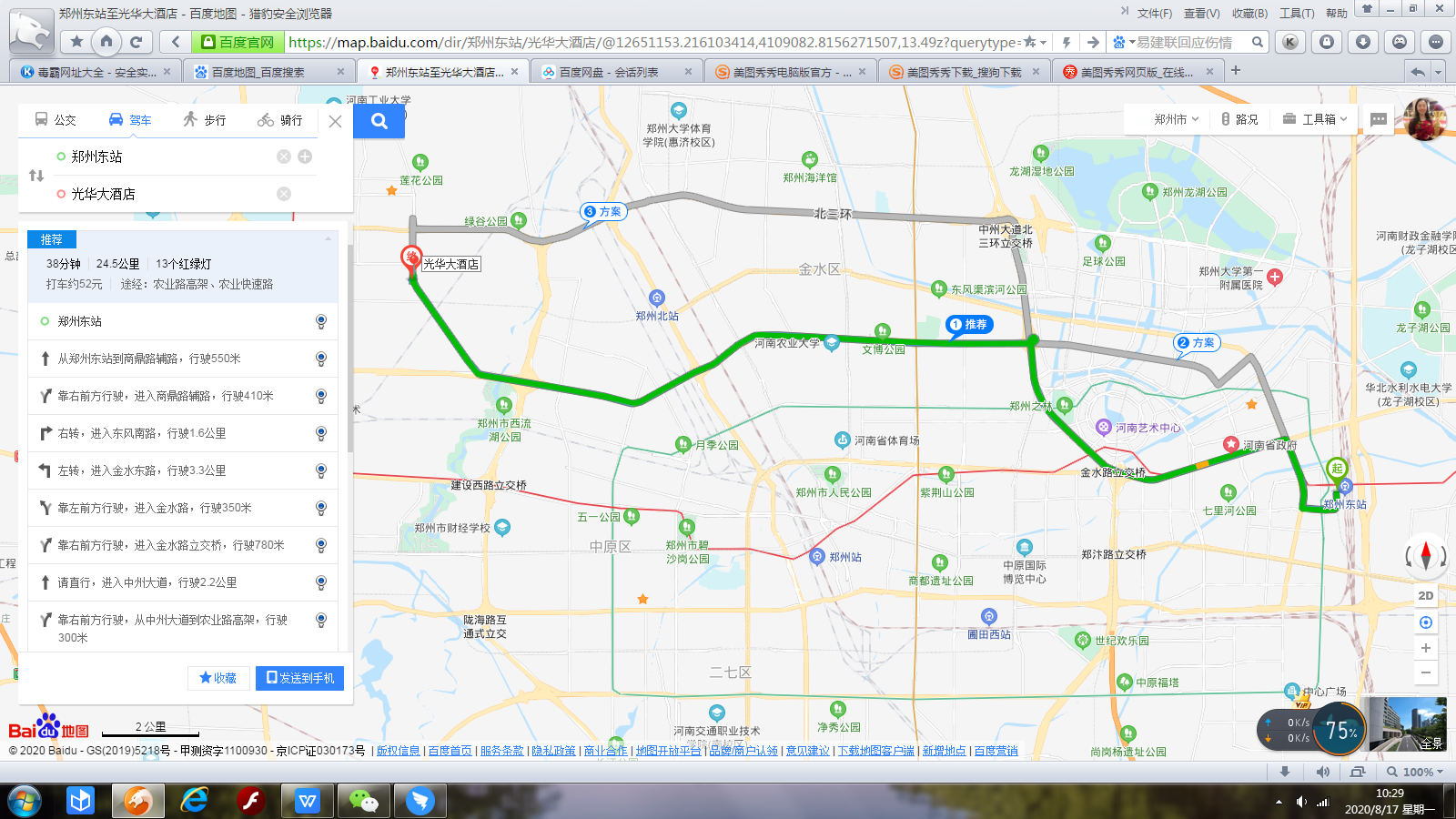 郑州东站距离光华大酒店全程约25.4公里光华大酒店具体位置：郑州市高新区瑞达路68号酒店接待工作人员：袁芯 152908061553.光华大酒店至西美大厦路线图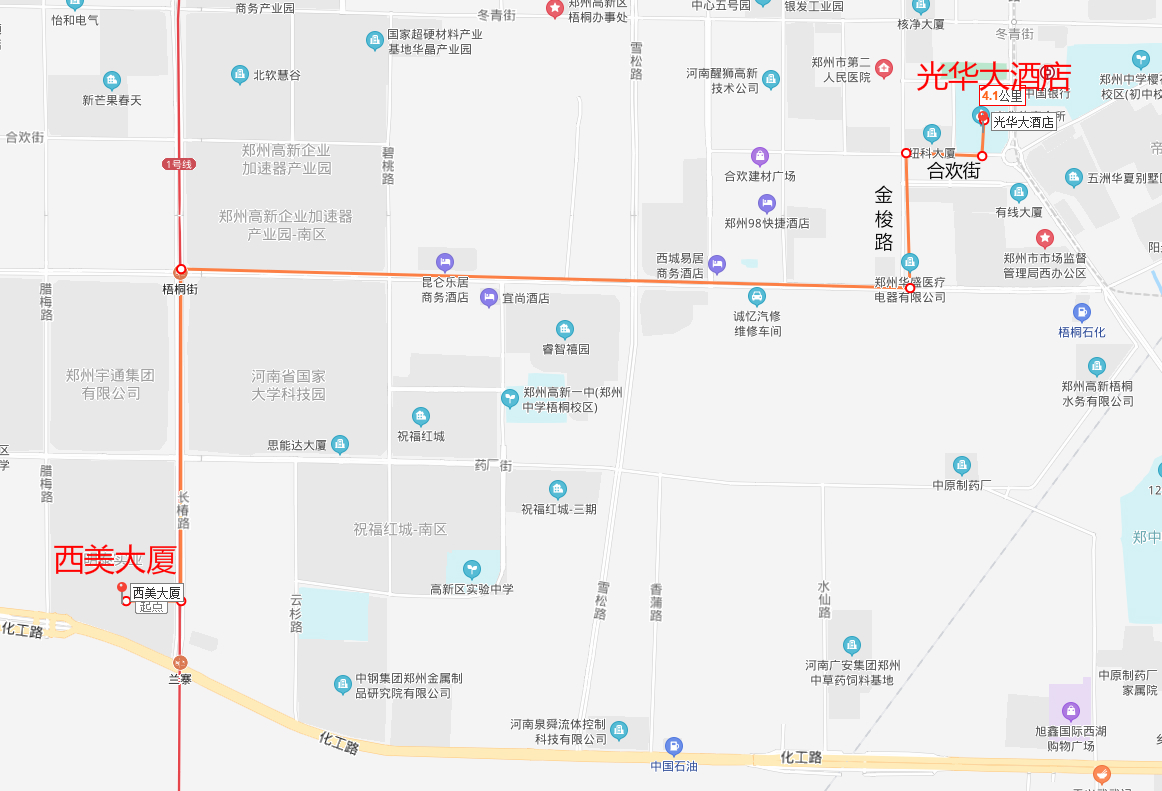 